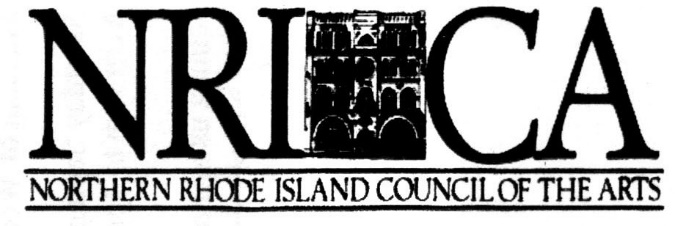 Membership ApplicationMembership Level Individual or Family: $10.00  *Sponsor: $50.00 *Patron: $100.00 *Benefactor: $500.00 *Corporate Sponsor: $ * all Membership Privileges plus special recognition in event programs* required fieldsNRICA does not share or sell phone or mailing lists* First name* Last name:Business:* Street Address:Street Address:* City:* State: *Zip: *Phone:E-mail:You may print this form and send with payment to:NRICAP.O. Box 1723 Woonsocket, RI 02895